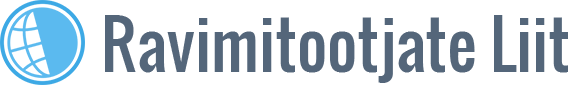 Hea tava töögrupi seisukoht toitlustuse jagamise osas ravimifirma näitusealal seltsi üritusel05.09.2023 Ravimitootjate Liidule (RTL) saabus küsimus jäätise pakkumise osas ravimifirma näitusealal seltsi üritusel.Töögrupp arutas teemat oma 05.09.2023 koosolekul ning leidis, et jäätise või muude maiustuste jagamine ei ole küll otsesõnu eetikakoodeksis reguleeritud, kuid samas laienevad sellele teemale üldised reeglid (ravimireklaam, kingituste keeld ja head tavad) ning lähtudes RTL-i eetikakoodeksi põhimõtetest on mistahes meelehea pakkumine taunitav ja ei ole koodeksiga kooskõlas.RTL-i eetikakoodeksi ARTIKKEL 11 sätestab:Igasugune kingituste, esemete ja meenete, mis tahes rahaliste või mitterahaliste hüvitiste või teenuste (näiteks meelelahutusürituste pileteid, reisid, kinkekaardid, kirjatarbed, märkme-paberid jms) otseselt või kaudselt tervishoiutöötajatele, tervishoiuorganisatsioonide liikmetele või patsiendiorganisatsioonide esindajatele andmine või pakkumine on keelatud. Käesoleva keelu alla ei kuulu käesoleva koodeksi artikli 17 tingimustele vastavad teabe- või õppematerjalid ja meditsiiniliseks kasutamiseks mõeldud esemed, raviminäidised, käesoleva koodeksi artikli 10 tingimustele vastav üritustega seotud külalislahkus, ning ravimiseaduse § 86 lõikes 2 nimetatud arstiteaduslikel või farmaatsiaalastel üritustel osalemiseks antav toetus.
Seisukoht:Ravimifirma poolt toitlustuse (nt jäätis) või mistahes muude esemete või meelehea pakkumine seltsi üritusel ravimifirma näitusealal ei ole kooskõlas RTL eetikakoodeksiga (lähtuvalt koodeksi artiklist 11).